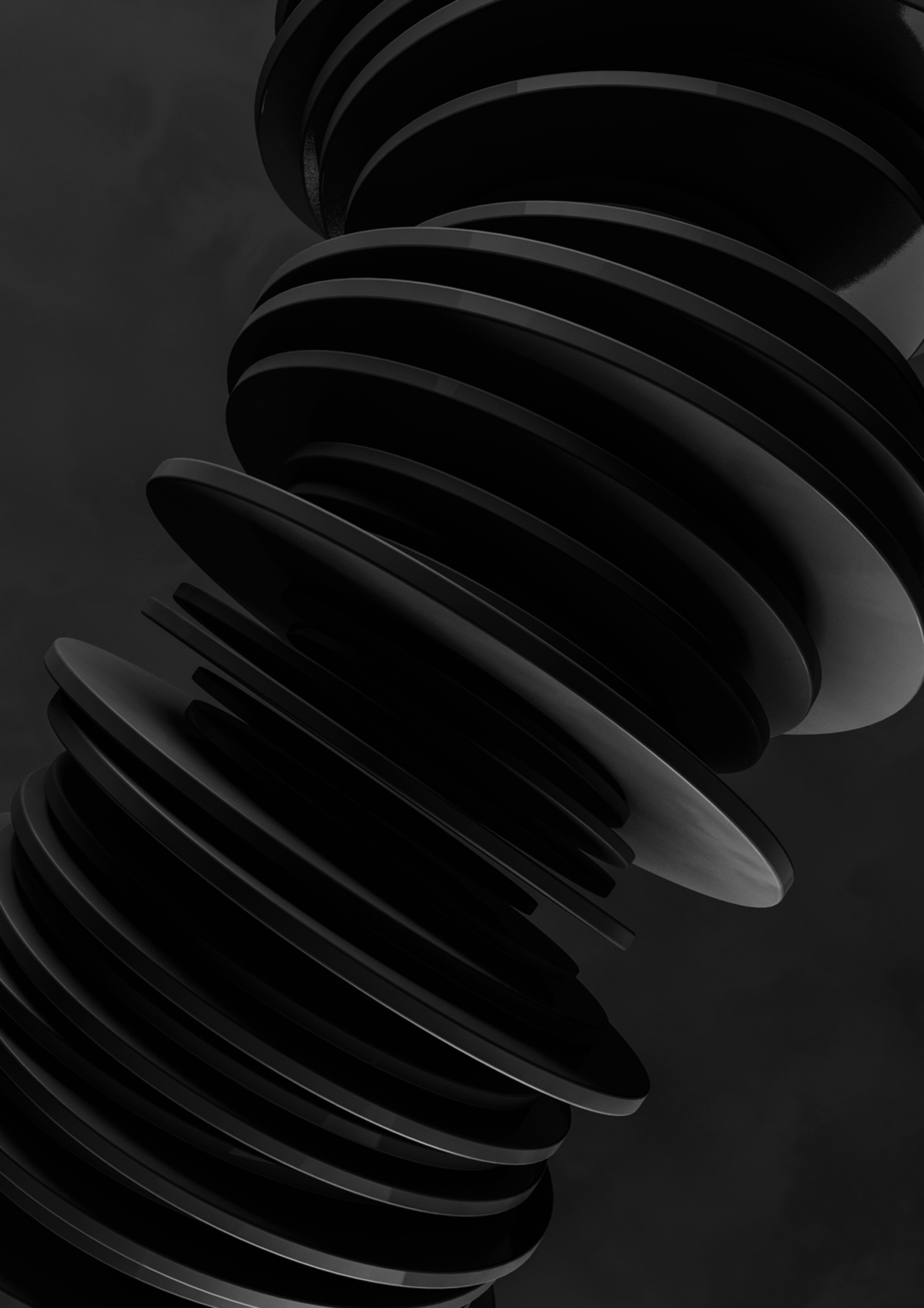 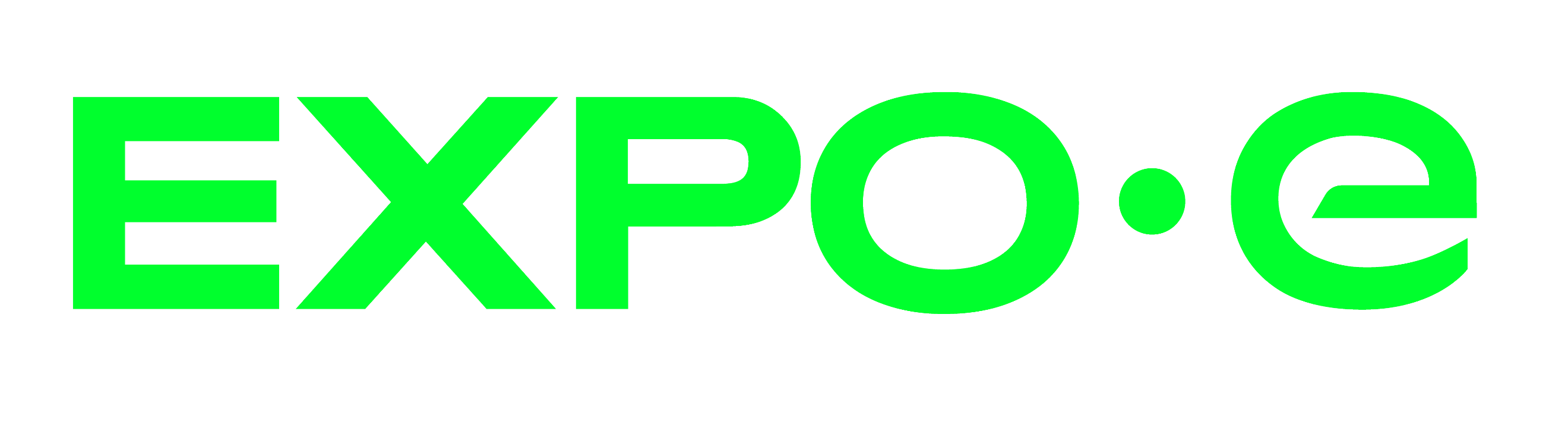 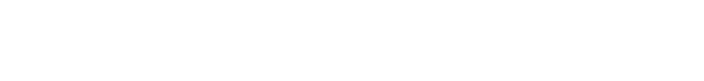 Solutionise with EXPO.eAs part of the EXPO.e Channel community, we can help elevate your business by combining our expertise, experience, and evolving portfolio with your own, opening the door to new service innovations and margin-rich new revenue streams.Why EXPO.eWe’re a UK pioneer in Cloud, Connectivity, Unified Communications, and Cyber Security, with more than twenty years’ experience enabling other organisations to grow, innovate, and drive positive change.  Here’s what we can do for you.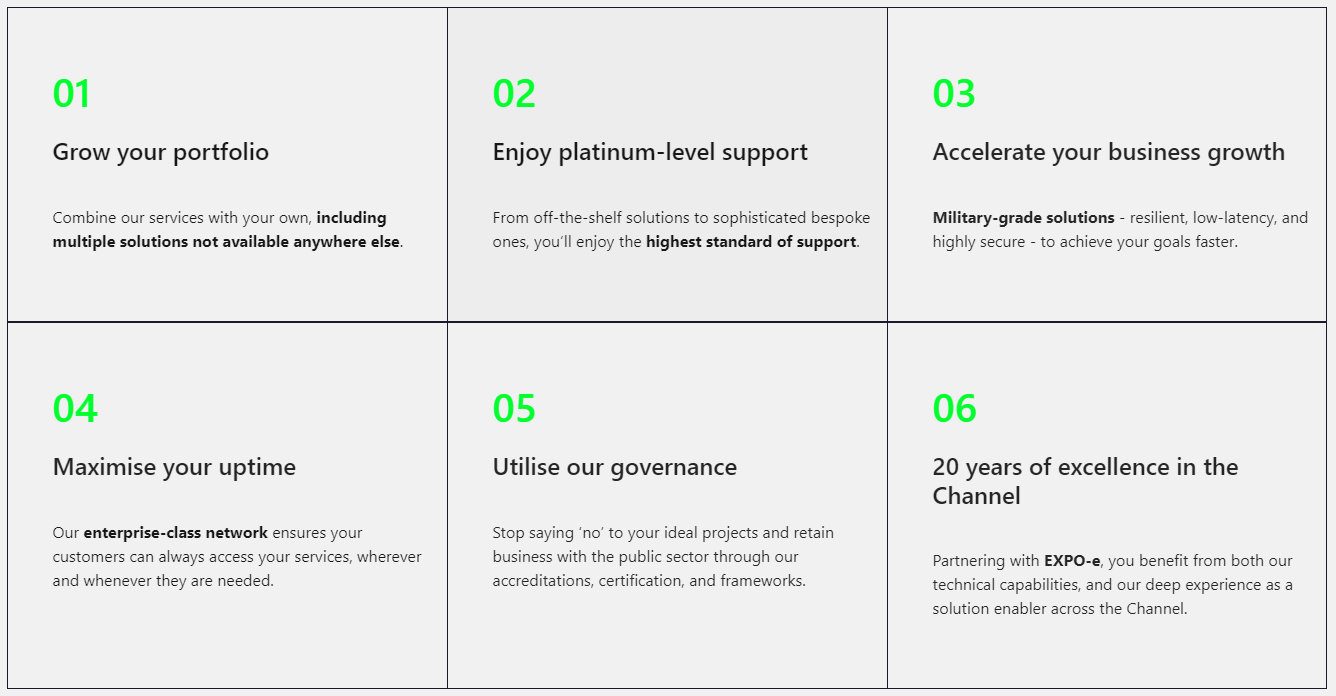 Collaboration, consultation and community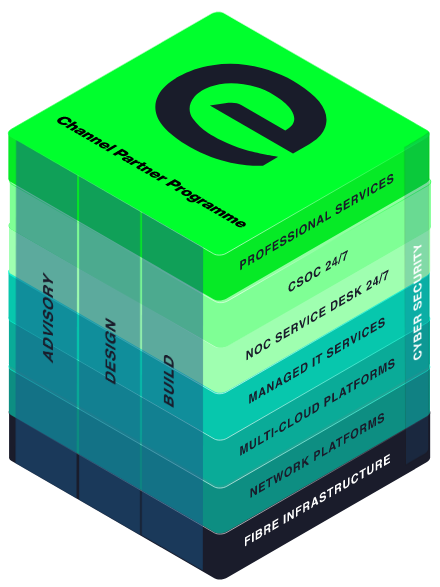 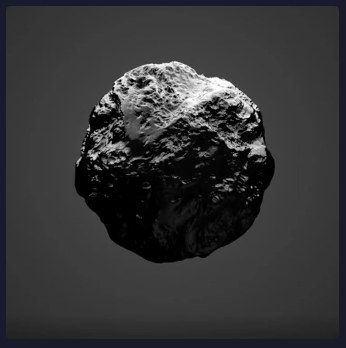 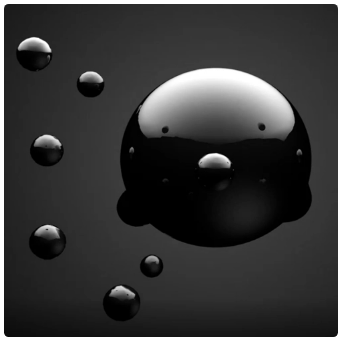 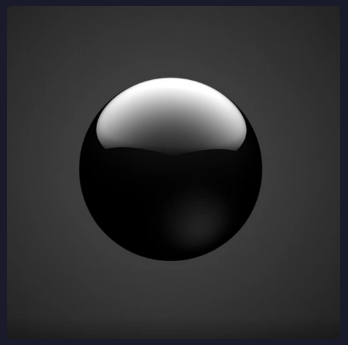 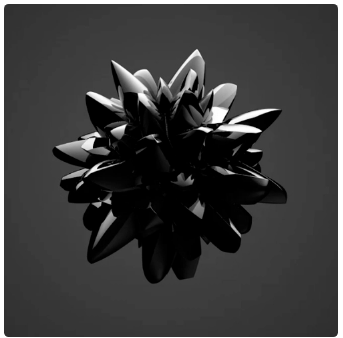 Exceptional service quality is part of our DNAExceptional service quality is part of our DNA and has been for more than twenty years. That’s why we display our industry-leading Net Promoter Score (NPS) live on our website.  We don’t do tiers of service. Whether you are a Carrier, Reseller, or Referral partner, you are automatically a Platinum Partner.This is what good looks like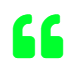 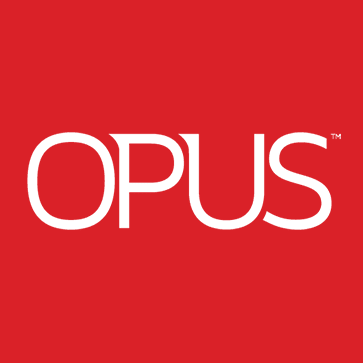 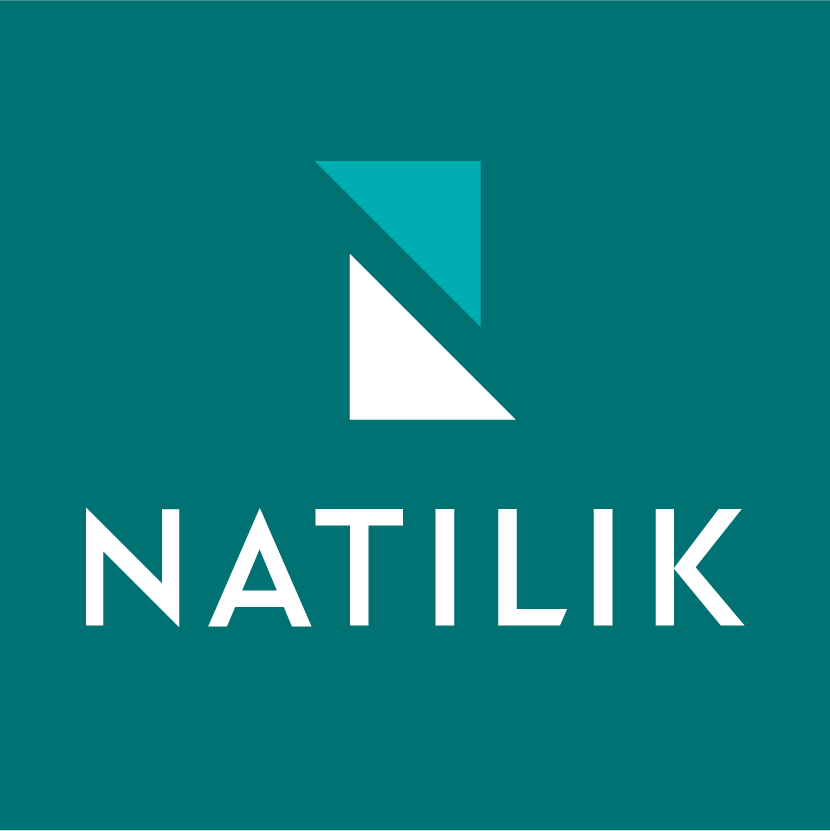 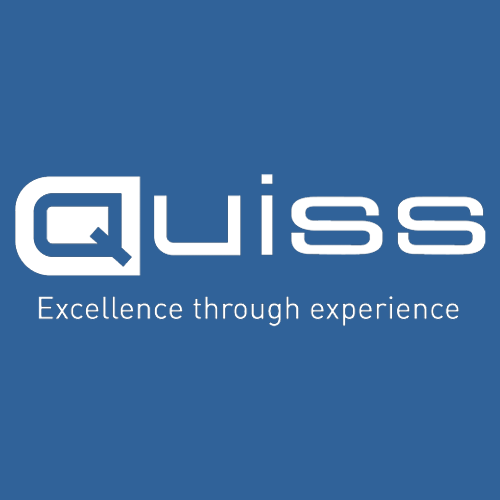 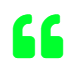 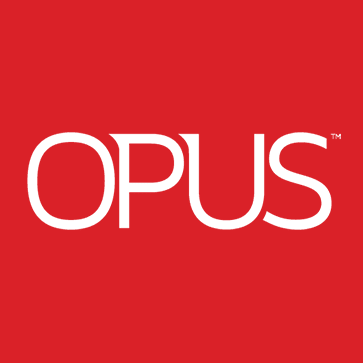 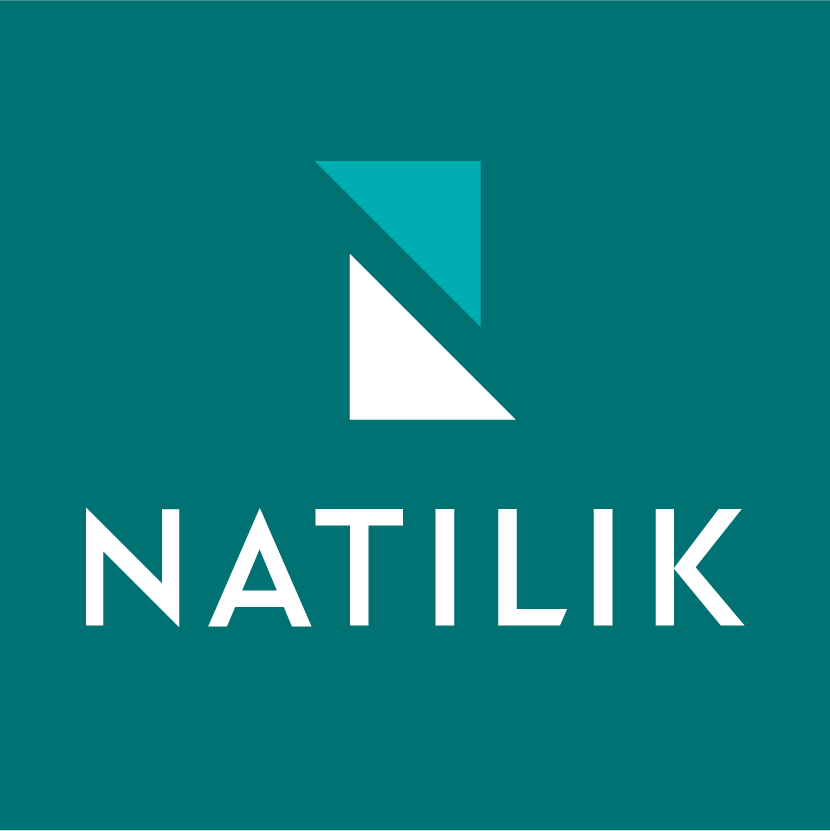 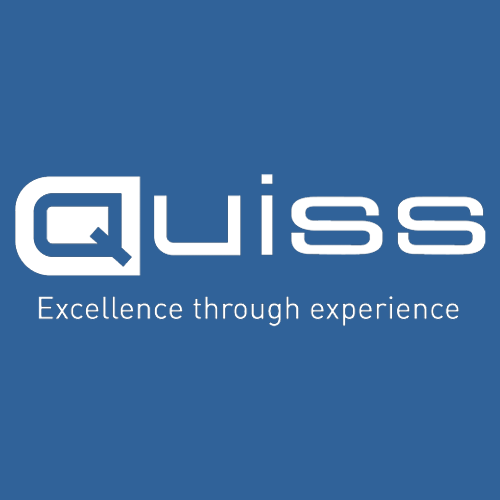 